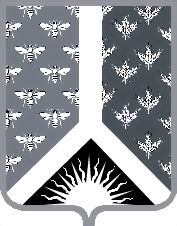 СОВЕТ НАРОДНЫХ ДЕПУТАТОВ НОВОКУЗНЕЦКОГО МУНИЦИПАЛЬНОГО РАЙОНАР Е Ш Е Н И Е от 19 июня 2018 г. № 316-МНПАО внесении изменений в решение Совета народных депутатов Новокузнецкого муниципального района от 25.06.2015 № 117-МНПА «О приведении размера платы граждан за коммунальные услуги в соответствие с установленным предельным (максимальным) индексом для населения муниципального образования «Новокузнецкий муниципальный район»Принято Советом народных депутатовНовокузнецкого муниципального района19 июня 2018 г.1. Внести в решение Совета народных депутатов Новокузнецкого муниципального района от 25.06.2015 № 117-МНПА «О приведении размера платы граждан за коммунальные услуги в соответствие с установленным предельным (максимальным) индексом для населения муниципального образования «Новокузнецкий муниципальный район» изменения, изложив приложение к нему в редакции согласно приложению к настоящему Решению.2. Со дня вступления в силу настоящего Решения признать утратившим силу решение Совета народных депутатов Новокузнецкого муниципального района от 28.06.2017 № 243-МНПА «О внесении изменений в решение Совета народных депутатов Новокузнецкого муниципального района от 25.06.2015 № 117-МНПА «О приведении размера платы граждан за коммунальные услуги в соответствие с установленным предельным (максимальным) индексом для населения муниципального образования «Новокузнецкий муниципальный район».3. Настоящее Решение вступает в силу с 1 июля 2018 года, но не ранее дня, следующего за днем его официального опубликования. Председатель Совета народных депутатов Новокузнецкого муниципального района                                                                           Е. В. Зеленская Глава Новокузнецкого муниципального района                                                                             Д. Г. БеспаловРазмер платы граждан, являющихся собственниками и (или) нанимателями жилых помещений многоквартирного дома и (или) жилых домов на территории муниципального образования «Новокузнецкий муниципальный район» зарегистрированными по месту жительства в таких жилых помещениях и (или) жилых домах в установленном законодательством порядке, а также граждан, которым собственник предоставил право пользования жилым помещением многоквартирного дома и (или) жилым домом и зарегистрированным по месту жительства в таких жилых помещениях и (или) жилых домах в установленном законодательством порядке за коммунальные услуги с учетом мер социальной поддержки*- оплата за коммунальную услугу теплоснабжения собственниками и нанимателями жилых помещений многоквартирных и индивидуальных жилых домов, не оборудованных общедомовым прибором учёта тепловой энергии, производится ежемесячно равными долями в течение 12 месяцев года в размере, установленном в настоящем Решении.» Приложение к решению Совета народных депутатов Новокузнецкого муниципального района от 19 июня 2018 г. № 316-МНПА«О внесении изменений в Решение Совета народных депутатов Новокузнецкого муниципального района от 25.06.2015 № 117-МНПА «О приведении размера платы граждан за коммунальные услуги в соответствие с установленным предельным (максимальным) индексом для населения муниципального образования «Новокузнецкий муниципальный район»«Приложение к решению Совета народных депутатов Новокузнецкого муниципального района от 25 июня 2015 г. № 117-МНПА «О приведении размера платы граждан за коммунальные услуги в соответствие с установленным предельным (максимальным) индексом для населения муниципального образования «Новокузнецкий муниципальный район»№п/п№п/пВиды услугЕдиница измеренияРазмер платы, руб./ед. изм. в месяц, с НДС 112341.1.Холодное водоснабжением317,262.2.Водоотведением313,683.3.Теплоснабжение *3.1.3.1.При наличии приборов учётаГкал930,943.2.3.2.В отсутствии приборов учёта м225,05Многоквартирные дома, в том числе общежития квартирного, секционного и коридорного типа, жилые дома строительным объёмом менее 5000 м3 Многоквартирные дома, в том числе общежития квартирного, секционного и коридорного типа, жилые дома строительным объёмом менее 5000 м3 Многоквартирные дома, в том числе общежития квартирного, секционного и коридорного типа, жилые дома строительным объёмом менее 5000 м3 Гкал1021,19Многоквартирные дома, в том числе общежития квартирного, секционного и коридорного типа, жилые дома строительным объёмом от 5000 м3 до 10 000 м3 Многоквартирные дома, в том числе общежития квартирного, секционного и коридорного типа, жилые дома строительным объёмом от 5000 м3 до 10 000 м3 Многоквартирные дома, в том числе общежития квартирного, секционного и коридорного типа, жилые дома строительным объёмом от 5000 м3 до 10 000 м3 Гкал1227,70Многоквартирные дома, в том числе общежития квартирного, секционного и коридорного типа, жилые дома строительным объёмом более 10 000 м3  Многоквартирные дома, в том числе общежития квартирного, секционного и коридорного типа, жилые дома строительным объёмом более 10 000 м3  Многоквартирные дома, в том числе общежития квартирного, секционного и коридорного типа, жилые дома строительным объёмом более 10 000 м3  Гкал1421,004.Горячее водоснабжениеГорячее водоснабжением372,75